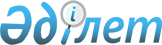 О повышении ставок земельного налога на не используемые в соответствии с земельным законодательством Республики Казахстан земли сельскохозяйственного назначения в границах Тайыншинского района Северо-Казахстанской области
					
			Утративший силу
			
			
		
					Решение маслихата Тайыншинского района Северо-Казахстанской области от 21 мая 2015 года N 277. Зарегистрировано Департаментом юстиции Северо-Казахстанской области 25 июня 2015 года N 3284. Утратило силу решением маслихата Тайыншинского района Северо-Казахстанской области от 15 июня 2018 года № 179
      Сноска. Утратило силу решением маслихата Тайыншинского района Северо-Казахстанской области от 15.06.2018 № 179 (вводится в действие по истечении десяти календарных дней после дня его первого официального опубликования).

      В соответствии с пунктом 5 статьи 386 Кодекса Республики Казахстан от 10 декабря 2008 года "О налогах и других обязательных платежах в бюджет" (Налоговый кодекс), подпунктом 13) пункта 1 статьи 6 Закона Республики Казахстан от 23 января 2001 года "О местном государственном управлении и самоуправлении в Республике Казахстан" маслихат Тайыншинского района Северо-Казахстанской области РЕШИЛ:

      Сноска. Преамбула в редакции решения маслихата Тайыншинского района Северо-Казахстанской области от 03.03.2016 N 364 (вводится в действие по истечении десяти календарных дней после дня его первого официального опубликования).

      1. Повысить ставки земельного налога в десять раз на не используемые в соответствии с земельным законодательством Республики Казахстан земли сельскохозяйственного назначения в границах Тайыншинского района Северо-Казахстанской области.

      2. Настоящее решение вводится в действие по истечении десяти календарных дней после дня его первого официального опубликования.
					© 2012. РГП на ПХВ «Институт законодательства и правовой информации Республики Казахстан» Министерства юстиции Республики Казахстан
				
      Председатель 
ХХХVIII сессии маслихата
Тайыншинского района
Северо-Казахстанской области

Ж. Габдуллин

      Секретарь маслихата 
Тайыншинского района
Северо-Казахстанской области

К. Шарипов
